Whittier Wildflowers Preschool REGISTRATION - 2016 - 17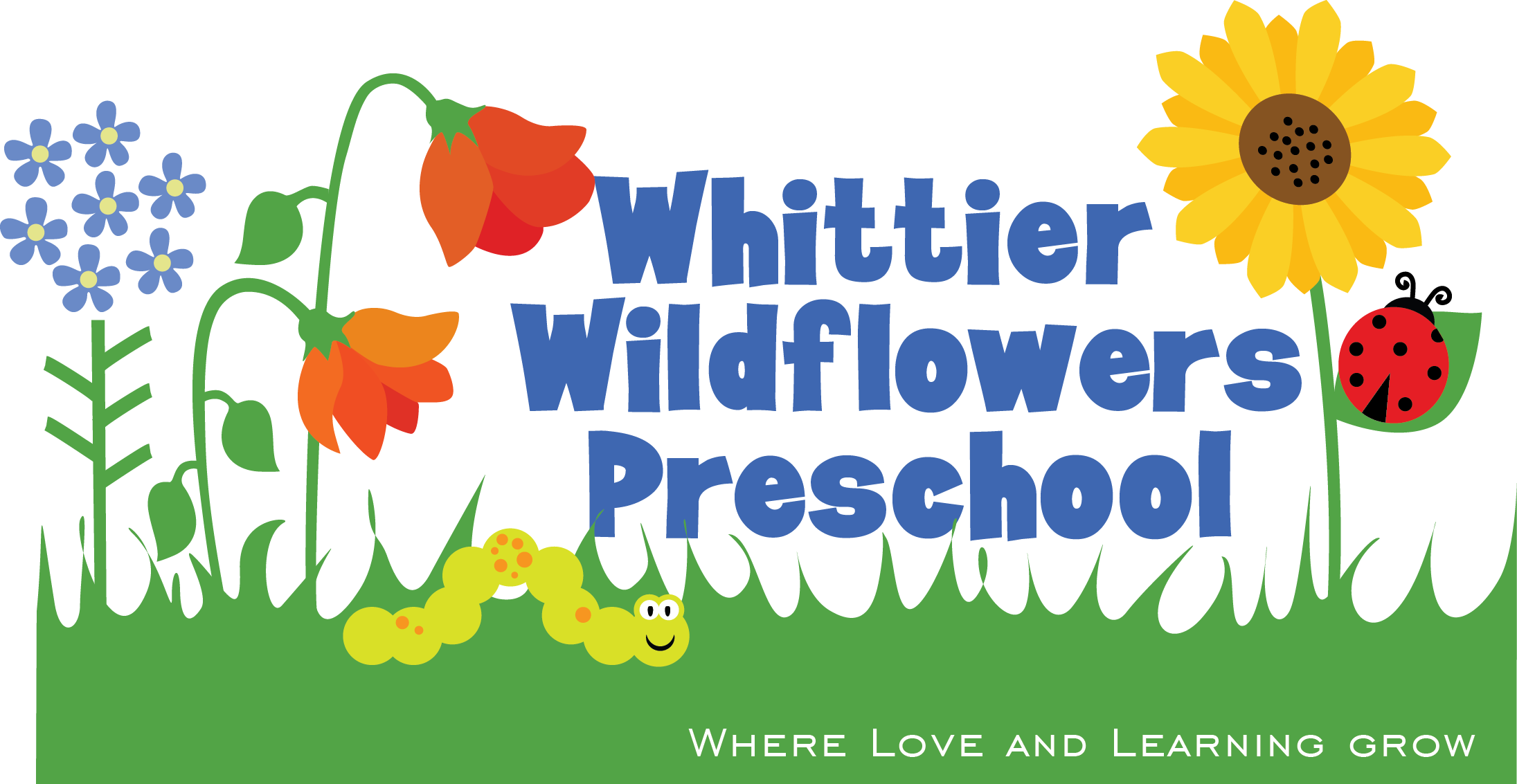 Please fill out one form per child and include $15.00 registration fee per family.CHILD’S FIRST NAME ______________________ LAST NAME _____________________  Preferred Name:  ________________     AGE (as of 9/1/16) _________________     BIRTHDATE ________/ _________/_________  Boy _______ or Girl _________PARENT(S) NAME(S)_______________________________________________________________________________________ADDRESS_________________________________________________________________________________________________CITY ___________________________     ZIP _________________     HOME PHONE __________________________________CELL PHONE _________________________     PRIMARY EMAIL ADDRESS:________________________________________HOW DID YOU HEAR ABOUT WHITTIER WILDFLOWERS? (Please indicate)  	             ______  I am a current family     ______Calvary Church     _____ Sign out front         _______  Internet Search               ______Referred by:  ________________________________  Other:__________________________________________________________________******************************************************************************************************************************Please mark your choice.  All of these are morning classes 9:00 – 12:00.Pre-KINDERGARTEN: 4 years old as of Sept. 1stCurrent offerings…	_____ 4 days/week (Monday – Thursday)	_____ 3 days/week (Tuesday/Wednesday/Thursday)_____  I would also be interested in Lunch Bunch12:00 – 1:00 for an additional feeMonthly Tuition Commitment (See tuition guide) ____________	PRESCHOOL: 3 years old as of Sept. 1stCurrent offerings…	_____ 3 days/week (Monday/Wednesday/Friday)	_____ 2 days/week (Monday/Wednesday)	_____  I would also be interested in Lunch Bunch12:00 – 1:00 for an additional feeMonthly Tuition Commitment (See tuition guide) ____________		TODDLER: 2 years old as of Sept. 1stCurrent offerings…	_____ 3 days/week (Tuesday/Thursday/Friday)	_____ 2 days/week (Tuesday/Thursday)	_____  I would also be interested in Lunch Bunch12:00 – 1:00 for an additional feeMonthly Tuition Commitment (See tuition guide) ____________		*****************************************************************************************************************************	 For office use only:     entered:  _____  QB:  _____  fee rec’d: _____  reg fee invoice: _____ confirmation sent: _____	tuition invoice:  _____ start date:  _____/______	Schedule – Days: _______________________________________ Hours: ___________________________